С 11 по 13 апреля 2017 года председателем контрольно-счетного отдела проведена финансово-экономическая экспертиза на постановление администрации  муниципального образования «Кватчинское» «Об  утверждении отчета об исполнении бюджета  муниципального образования «Кватчинское» за 1 квартал 2017 года».Бюджет муниципального образования «Кватчинское» за 1 квартал 2017 года исполнялся в соответствии с требованиями и нормами действующего бюджетного законодательства и  муниципальными правовыми актами.Согласно данных Отчета ф.0503117 об исполнении бюджета сельского поселения  доходы исполнены в сумме 581,4 тыс. рублей или 28,4% от плановых назначений. За 1 квартал 2017 налоговые и неналоговые  доходы поступили в сумме 299,0 тыс. руб. и достигли 25% уровня от плановых показателей только по налогу на совокупный доход – 75,1%, по всем остальным доходным источникам поступления составили от 4,4% до 23,4%. За 1 квартал 2017г. расходы составили в сумме 382,9 тыс. рублей, или 18,7% от плановых бюджетных ассигнований. За 1 квартал  2017г. расходы ниже 25% уровня от плановых бюджетных ассигнований по всем разделам расходов, кроме  раздела «Национальная экономика» - 34,6%, «Культура и кинематография» - 25%.  Следует отметить, низкий процент исполнения по разделам «Национальная безопасность и правоохранительная деятельность» - 4,6%, «Физическая культура и спорт» - 6,8%.  не осуществлялись расходы по разделу «Жилищно-коммунальное хозяйство».Бюджет сельского поселения за 1 квартал 2017г.   исполнен с профицитом в сумме 198,5  тыс. руб., что соответствует Отчету   ф.0503117. Проведенное экспертно-аналитическое мероприятие по  отчету об исполнении бюджета сельского поселения за 1 квартал 2017 года предоставляет основания для независимого мнения о его  достоверности. Представленное постановление администрации сельского поселения  соответствует  Бюджетному  кодексу Российской Федерации и  бюджетному законодательству. Контрольно-счетным отделом   предложен ряд мероприятий  в целях обеспечения полноты учета налогоплательщиков и увеличения доходов сельского поселения, более эффективного исполнения  бюджета сельского поселения.Представление по результатам экспертно-аналитического мероприятия не направлялось.Исп. председатель КСО Т.А. Пантелеева.КОНТРОЛЬНО-СЧЕТНЫЙ ОТДЕЛ
МУНИЦИПАЛЬНОГО ОБРАЗОВАНИЯ «МОЖГИНСКИЙ РАЙОН»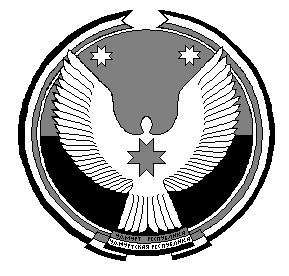 «МОЖГА  ЁРОС»МУНИЦИПАЛ  КЫЛДЫТЭЛЭН ЭСКЕРОНЪЯНО ЛЫДЪЯНЪЯ  ЁЗЭТЭЗ